DEN OTEVŘENÝCH DVEŘÍ CYRILOMETODĚJSKÁ TEOLOGICKÁ FAKULTA UPKdy: 15. 1. 2022V kolik: 9–13 hodinKde: Univerzitní 22, OlomoucCMTF UP připravuje DOD v hybridní formě. 1. SETKÁNÍ NA FAKULTĚGaranti studijních programů, studenti-ambasadoři i referentky ze studijního oddělení budou v sobotu 15. ledna 2022 osobně k dispozici zájemcům o studium, jejich rodičům a přátelům, aby odpověděli na otázky týkající se studia, praxí, výjezdů do zahraničí atd. Návštěvníci se mohou těšit také na dárečky s logem naší fakulty. Mezi 10.–11. hodinou se uskuteční živé vysílání na IG – touto cestou představíme všechny studijní programy a zprostředkujeme dění a atmosféru na fakultě zájemcům o studium, kteří do Olomouce nestihnou / nebudou moci dorazit. Program / představení studijních programů Teologické programy:Teologické nauky (Bc., nMgr.)prezentace studijního programu (povede garant programu) setkání se studenty programu, sdílení osobních zkušenostíukázka výuky – studijní pomůcky a literaturavědomostní kvíz – Jak by asi probíhal přijímací test?během celého dopoledne osobní setkání s garantem, diskuze Teologie online (Bc.)Distanční studijní program Teologie, realizovaný plně online, se zájemcům o studium představí – jak jinak než „online“ – na stránce www.teologieonline.czNáboženství se zaměřením na vzdělávání a Učitelství náboženství (Bc., nMgr.)prezentace obou stupňů programu (Bc. i nMgr.)prezentace závěrečných prací (bakalářské, diplomové) + propojení teorie s praxíukázky výuky metody a materiály pro výuku náboženství (využití aktivizačních metod, deskových her nebo filmů ve výuce)představení pomůcek pro katechezi (z Katecheze Dobrého pastýře) Prezentace studijních programů: Komu je studium určeno, jaké jsou podmínky přijetí, jaké předměty jsou součástí studia?Praxe, otázky a odpovědi: Kam je možné na praxi jít? Co na ní bylo nejzajímavější? V čem byla přínosná?Sociální programy:Sociální pedagogikaprezentace obou stupňů programu (Bc. i nMgr.) a všech čtyř specializací, přítomni budou studenti všech specializací možnost vyzkoušet si přijímací řízení „Přijímačky nanečisto“prezentace závěrečných prací (bakalářské, diplomové)ukázky výuky: práce s pomůckami pro lidi s postižením, práce s jedinci s rizikovým chováním – prezentace pomůcek (např. „drogový kufřík“), možnosti rozvoje kritického myšlení – mediální výchova ze života fakulty: prezentace fotografií, adaptační kurzy, výuka, pasování studentů Časový harmonogram (živé vstupy na fakultním IG): 9:00–9:15Co je to Sociální pedagogika? Komu je studium určeno –– dva pohledy na věc (pedagog + student)Adaptační kurz pohledem studentů: smyl adaptačního kurzu, „nej“ zážitkyPraxe pohledem studentů: jakou praxi považují za nejzajímavější, co se na praxi dozvěděli/naučili, nabídky zaměstnání 12:00–12:15 Komu je určeno navazující magisterské studium: představení, pro jaké Bc. obory je vhodné/předměty/ praxe – forma rozhovoru Jak vypadá výuka na Sociální pedagogice z pohledu pedagoga/studenta? Předměty, praxe, výjezdy atd.Sociální práce (Bc., prezenční i kombinovaná forma), Mezinárodní sociální a humanitární práce (Bc., prezenční), Sociální práce s dětmi a mládeží (Bc., prezenční i kombinovaná forma), Sociální práce (nMgr., specializace Sociální práce s rodinou, prezenční i kombinovaná forma)- studijní programy Sociální práce (Bc.) a Mezinárodní sociální a humanitární práce (Bc.) nabízíme ve spolupráci CMTF a VOŠ Caritas - studijní programy Sociální práce s dětmi a mládeží (Bc.) a Sociální práce (NMgr.) jsou realizovány na CMTF UPZájemcům o studium poskytnou informace naši studenti a vyučující. V průběhu celého dne otevřených dveří budeme promítat prezentace všech studijních programů.Psychoterapie, Etika:Aplikovaná psychoterapie a inovace v sociální práci (nMgr.)Zájemcům o studium poskytnou informace o navazujícím magisterském programu Aplikovaná psychoterapie a inovace v sociální práci a také o doktorandském studiu Sociální a spirituální determinanty zdraví naši studenti a vyučující. Etika a kultura v mediální komunikaci (Bc.)Studenti a pedagogové připraví pro návštěvníky malou ukázku audiovizuální práce. Můžete se podívat, jak se dají využít, i eticky zneužít, prostředky audiovizuální práce jako je světlo, práce s kamerou a úpravy ve střižně. Jak se dá čarovat s retušovacími nástroji a jak klamavá reklama zneužívá důvěřivosti lidí. Své zážitky z prvních let studia natočili studenti na video, pro případ, že by byl osobní kontakt omezen. Více na www.etikavmediich.cz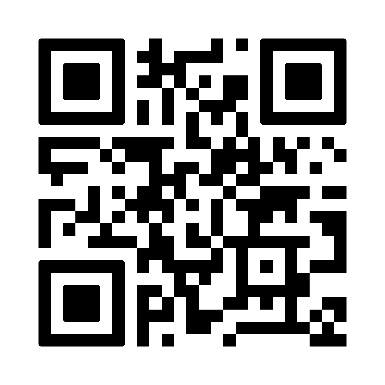 2. ONLINE prostor: Mezi 10.–11. hodinou se uskuteční živé vysílání na IG – touto cestou představíme všechny studijní programy z naší nabídky a zprostředkujeme dění a atmosféru na fakultě zájemcům o studium, kteří do Olomouce nestihnou / nebudou moci dorazit. Témata pro živé vysílání:Jak vypadají přijímací zkoušky, na co se mám (a jak) připravit?Co je na programu zajímavé, co si ze studií odnesu? ("zážitková" část – kurzy, ateliéry, zahraniční cesty, praxe...)Jaké budu mít s tímto programem uplatnění? Co konkrétního mohu dělat, kde mě budou chtít přijmout...Videa, v nichž naši studenti představují každý ze studijních programů, jsou k dispozici a ke zhlédnutí připravena na webových stránkách www.studujcmtf.cz nebo na www.univerzitnimesto.cz.Pro naše budoucí studenty jsme připravili přehledný a informacemi nabitý web www.studujcmtf.cz. Co na něm najdou? Informace o přijímačkách a všech našich studijních programech, kontakty na studijní oddělení, kontakty na studenty-ambasadoryvideo TAHLE FAKLUTA JE BOŽÍ! – diváky seznamuje s úžasnou atmosférou fakulty i města, zavede je do moderních učeben i do malebných uliček a historického centra Olomoucefotky a videa ze života naší fakulty vyznání našich studentů i absolventů – proč jsou přesvědčeni o tom, že si vybrali tu nejlepší vysokou školu a co jim do života dala.